Приложение Развитие внимания      Игра «Найди отличия»Предлагается карточка с изображением двух картинок, имеющих несколько различий. Ребенок должен не только найти и показать эти отличия, но и рассказать, что есть на одной картинке и нет   на другой. 
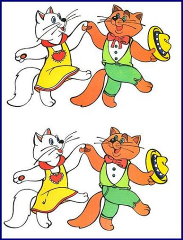 Развитие памяти    Игра «Доскажи словечко»   Ребенку дается инструкция : «Сейчас я назову пары слов, а ты постарайся их запомнить».(Слова называть медленно)Кукла –играть                                                        щетка - зубыКурица – яйцо                                                       лампа - вечерСолнце – лето                                                        груша – компотКорова – молоко                                                   мышка – норкаКнига – читать                                                      бабочка – цветок    Затем ребенку говорят: «Теперь я буду называть только первое слово каждой пары, а ты называй второе».Развитие мышления      Игра «Заполни пропуск»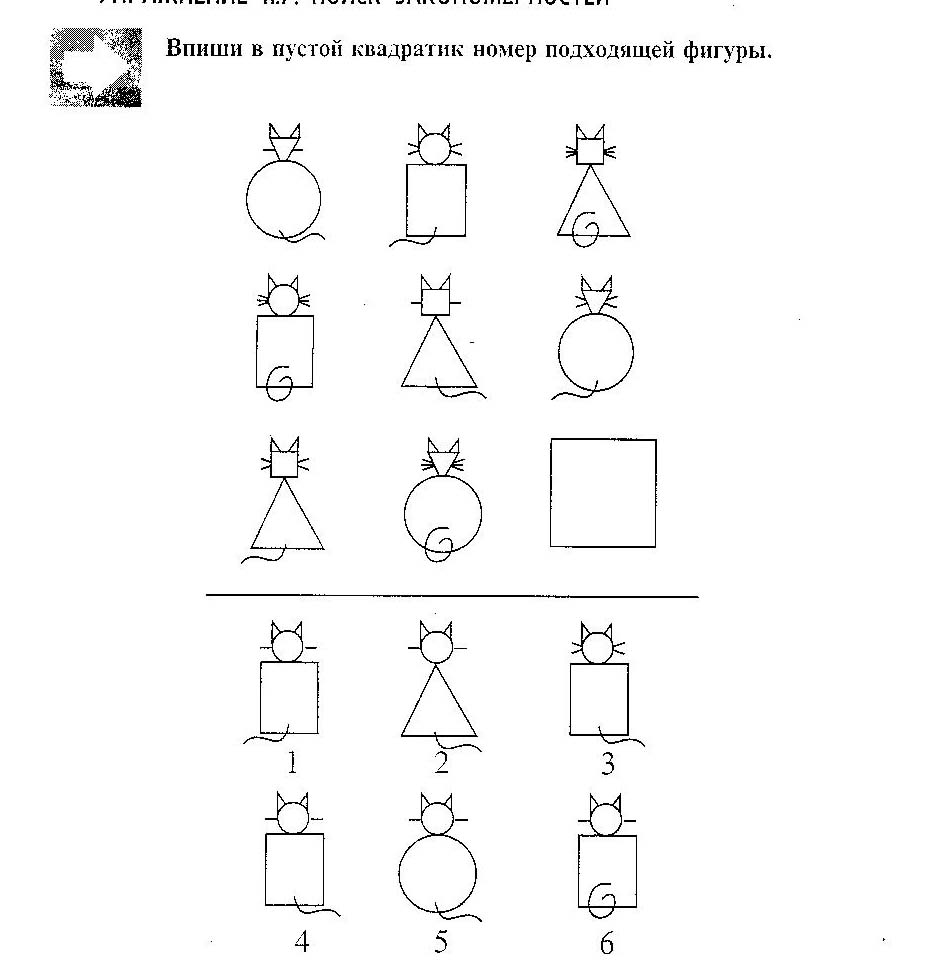 